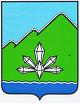 АДМИНИСТРАЦИЯ ДАЛЬНЕГОРСКОГО ГОРОДСКОГО ОКРУГА                 ПРИМОРСКОГО КРАЯ ПОСТАНОВЛЕНИЕ _______________                             г. Дальнегорск                                 №   _______О внесении изменений в постановление администрации Дальнегорского городского округа от 23.09.2014 № 820-па«Об установлении размера платы за пользование жилыми помещениями (платы за наем) для нанимателейжилых помещений по договорам социального найма и договорам найма жилых помещений муниципального жилищного фонда в Дальнегорском городском округе»Руководствуясь статьей 156.1 Жилищного кодекса Российской Федерации, статьей 16 Федерального закона «Об общих принципах организации местного самоуправления в Российской Федерации» от 06.10.2003 № 131-ФЗ, Уставом Дальнегорского городского округа, на основании пункта 5 Методических рекомендаций по расчету платы за пользование жилыми помещениями (платы за наем) для нанимателей жилых помещений по договорам социального найма и договорам найма жилых помещений муниципального жилищного фонда в Дальнегорском городском округе, утвержденных постановлением администрации Дальнегорского городского округа от 23.09.2014 
№ 820-па, приказа Минстроя Российской Федерации от 18.09.2019 № 553/пр «О показателях средней рыночной стоимости одного квадратного метра общей площади жилого помещения по субъектам Российской Федерации на 4 квартал 2019 года», администрация Дальнегорского городского округаПОСТАНОВЛЯЕТ:1. Внести в постановление администрации Дальнегорского городского округа от 23.09.2014 № 820-па «Об установлении размера платы за пользование жилыми помещениями (платы за наем) для нанимателей жилых помещений по договорам социального найма и договорам найма жилых помещений муниципального жилищного фонда в Дальнегорском городском округе» (с изменениями от 24.02.2015 № 128-па, от 15.09.2015 № 523-па) изменения, изложив приложение «Размер платы за пользование жилыми помещениями (платы за наем) для нанимателей жилых помещений по договорам социального найма и договорам найма жилых помещений муниципального жилищного фонда в Дальнегорском городском округе» в новой редакции (прилагается).2. Настоящее постановление вступает в силу с 1 октября 2020 года.3. Настоящее постановление подлежит опубликованию в газете «Трудовое слово» и размещению на официальном сайте Дальнегорского городского округа.  Глава Дальнегорскогогородского округа                                               			    А.М. Теребилов